Лондэ Хайжунь рекомендует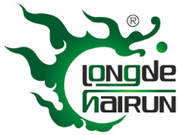 ЛЬНЯНОЕ МАСЛО. (Натуральное масло семян льна). Своим полезным действие льняное масло обязано рекордному количеству Омега-3 (от 50-60%) и её правильному сочетанию с другими не заменимыми жирными кислотами (Омега-6 и Омега-9). Кроме того, в льняном масле содержатся в значимых количествах витамины F, A, E, B, K. С помощью льняного масла легко снизить уровень плохого холестерина и в целом заметно улучшить состояние сердечно-сосудистой системы. Льняное масло незаменимый помощник для поддержания нормального уровня сахара. Принимать препарат с целью похудения можно как женщинам, так и представителям сильного пола. Льняное масло обладает способностью снижать чувство голода, поэтому его лучше всего принимать за несколько минут до еды. Льняное масло необходимо детям для правильного физического и умственного развития. Описание Мягкие капсулы с натуральным маслом семян льна - это богатейший источник холоднопрессованного льняного масла. Эти капсулы являются лучшим источником незаменимой омега-3 жирной кислоты, альфа-линоленовой кислоты. Масло семян льна получают из выращенных в естественных условиях семян льна с помощью холодного прессования шнековым прессом, что гарантирует сохранение особых жирных кислот с длинной цепью от перегревания. Также масло защищается от света и кислорода как при получении, так и при упаковке в капсулы.Натуральное масло семян льна не рафинировано и содержит все те же натуральные компоненты, что и свежее льняное масло.Льняное масло или рыбий жирА что лучше, льняное масло или рыбий жир? Ведь последний тоже является хорошим источником Омега 3. Сразу отвечу, что лучше всего будет именно масло.-Рыбий жир почти в 2 раза уступает льняному маслу по концентрации Омега 3. Кроме льняного масла источником Омега 3 может быть жирная морская рыба. И то, только та, которая живет в открытом море и питается водорослями. Они и являются первоначальными источниками Омега3.СоставПолезные и вредные качества любого продукта зависят от их природного состава. Положительных воздействий от льняного масла намного больше, чем отрицательных. Своим успехам семена обязаны целому ряду элементов:витамины Е, А, К, В; фитостеролы;  минеральные компоненты;  бета – ситостерол; полиненасыщенные и насыщенные жирные кислоты.Большое значение в структуре считаются Омега кислоты, а именно 9, 6, 3. Семена содержат большое количество Омега – 3, в несколько раз больше, чем в рыбьем жире. Данное соединение играет главную роль в гармоничном формировании растущего организма.Воздействие на организм     Немалую пользу оказывает масло из семян льна на организм человека, помогая эффективно поглощать кальций из любых продуктов. Со временем у многих людей появляются проблемы в виде слабых ногтей и зубов. Всему виной нарушенная функция, отвечающая за поступления кальция. Регулярное использование масла помогают восстановить необходимое поступление важных элементов в организм. Для получения желаемого результата потребуется не менее 4 месяцев, при условии правильного и регулярного использования.Помимо этого, продукт положительно влияет на многие органы, предотвращает появление серьезных заболеваний:     С помощью применения льняного масла можно добиться улучшения метаболизма. Благодаря ему кровеносные сосуды становятся здоровыми и эластичными. Лекарственное средство не допускает заболевание сердечно — сосудистой системы. Давление нормализуется, уменьшается холестерин в крови. Многие специалисты подтверждают способность продукта предотвратить повторный сердечный приступ.Уменьшает возможность появления запора. Является лекарственным средством при лечении геморроя. Назначается врачами в качестве профилактики желчнокаменной болезни, обязательно натощак. Применение актуально в целях предотвращения появления камней в почках.      Присутствующие лигнины оказывают благоприятное воздействие на активизацию правильного баланса гормонов в организме женщины. Применяя масло, менструальные боли, и менопауза переносится намного легче и без проблем. Продукт не допускает сформирования простагландинам, провоцирующих сильные и болезненные выделения во время месячных.При наличии уникального состава, данное средство часто используется сильным полом для повышения устойчивой потенции. Оказывая общеукрепляющее воздействие, повышается кровенаполнение в мужской орган, что отлично помогает поддержать хорошую эрекцию.НЖК понижают выделение секрета сальных желез. Данный факт помогает очистить поры, не позволяя закупорить кожные покровы. Маски для кожи с добавлением масла оказывают омолаживающие и смягчающие действия. Большое содержание витаминов, входящих в состав продукта, нормализуют работу нервной системы.     При регулярном употреблении данного продукта наблюдается улучшение иммунитета. Помогает поддержать и придать энергию организму. Часто назначается после операции, в качестве восстанавливающего компонента.     Способно замедлить процесс старения кожи, придавая ей здоровый и свежий вид.Борется со многими кожными заболеваниями в виде солнечных ожогов, угревой сыпи, псориаза.ПротивопоказанияНесмотря на внушительный список пользы, масло льна может оказать вред человеку. Если суточная доза превышает норму, для организма это окажется стрессом. Не правильный способ хранения. Все эти, на первый взгляд простые причины, могут стать поводом для серьезных проблем со здоровьем.Часто возникают осложнения, из-за невнимательности и отсутствия информации. Бывают случаи, когда человек  чувствует себя плохо при приеме продукта. После первого использования важно внимательно следить за самочувствием. Если наблюдаются сильное ухудшение, необходимо прекратить применять масло. Такое возможно, если организм просто не переносит льняное масло.Чтобы достичь желаемого эффекта необходимо, запастись терпением. Видимые результаты раньше, чем через пару месяцев не появятся. Но оно того стоит.Рекомендации по Применению Принимать по 1 мягкой капсуле до 3 раз в день, желательно с пищей. Хранить вдали от света в холодильнике или прохладном месте.Форма выпуска: 100 мягких капсул по 1000 мг.Сайт:   WWW.БИОФОТОНЫ.РФ                Цена 40 у.е.